H&R WATERWORKS, INC.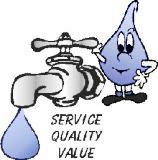 MAIL:   OFFICES: 8421OLD HIGHWAY 99 SE, TUMWATER, WA  98501360-357-3758 FAXwww.thewaterco.net March 24, 2017Mr. Steve KingExecutive Director/SecretaryWashington Utilities and Transportation Commission1300 S Evergreen Park Dr SW, Olympia, WA, 98504RE: UW-161035  	Document Filing Dear Sir:Please find our documents related to filing UW-161035.This document filing includes the company’s conservation methodology utilized in establishing Conservation Water Budgets for Customers. Thank you.Stephen L. Harrington  General Manager, Owner